RELAJACIÓN, CONCENTRACIÓN Y MEDITACIÓN.ALGUNAS IDEAS PARA AYUDAR A CONCILIAR EL SUEÑOAPAGA LAS PANTALLAS  Emiten luz: le dicen al cerebro que es día ¡DESPIERTA!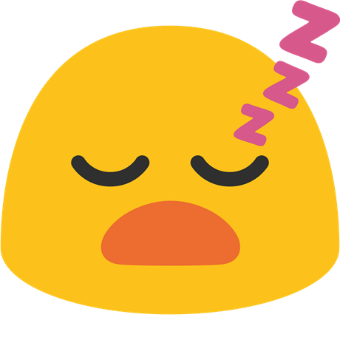 CIERRA EL DIA  Evita que las cosas pendientes te “acosen” en la noche. Para eso planifica tu día o tu semana para regular la ansiedad.AGRADECE  Esto cambiara tu enfoque mental.LEE De libros! No pantallas y que no esté relacionado con temas universitarios.ESCÁNER CORPORAL Conéctate con tu cuerpo y sensaciones, recorre tu cuerpo conectándote con las sensaciones físicas, internas y externas, desde los dedos de los pies, hasta la cabeza, concentrándote en él.YOGA Elige yoga que relaje como: Hatha.HOBBIES Retoma hobbies como pintar, leer, tejer, escuchar música, etc.Algunos Mantras.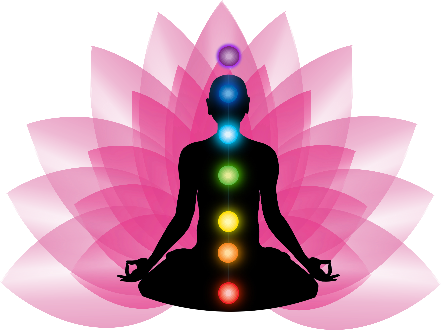 Algunos videos de yoga y estiramientos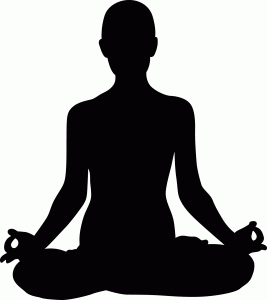 Video de yoga para regular la ansiedad y calmar la mentehttps://www.youtube.com/watch?v=vit0Llvl9Gchttps://www.youtube.com/watch?v=CHta3aZaaicVideos de yoga para relajar y liberar molestias de cuello y hombroshttps://www.youtube.com/watch?v=oZv175V192I Video de yoga para dolores cervicales y de espalda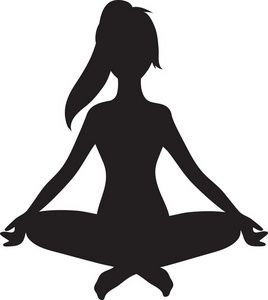 https://www.youtube.com/watch?v=XX3aVfmtZWU Video de yoga para mejorar el dormirhttps://www.youtube.com/watch?v=ShRi81rRMaohttps://www.youtube.com/watch?v=kK_UWE_f-s0Videos de estiramientos para dolores lumbares y cervicaleshttps://www.youtube.com/watch?v=RPkjCrCtCkYhttps://www.youtube.com/watch?v=u-0M2Cb-jrw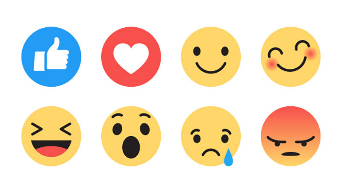 ¿Cómo manejar nuestras emociones difíciles?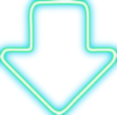 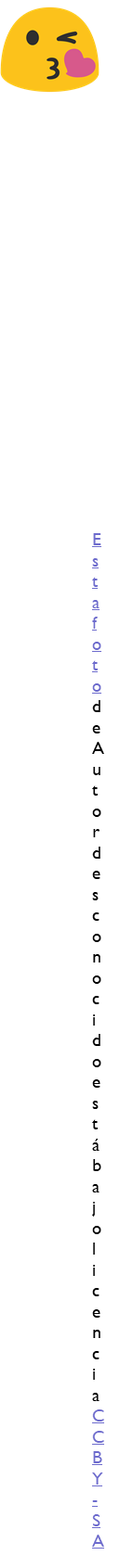 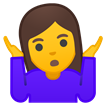 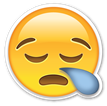 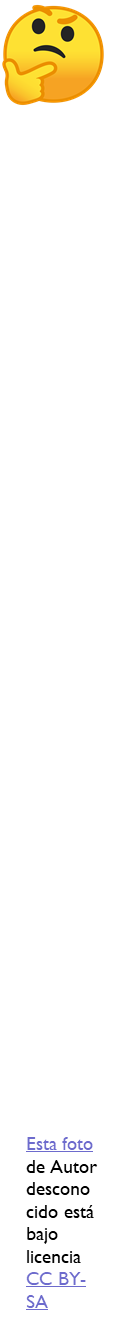 